ÓXIDOS ÁCIDOSLos óxidos ácidos se forman de la reacción de los elementos no metales con el oxígeno molecular, llamados anteriormente como anhídridos. Muchos de los óxidos ácidos son compuestos muy conocidos que se encuentran en estado gaseoso como dióxido de carbono, monóxido de carbono, dióxido de azufre, óxido nitroso y otros que también se caracterizan por su poder contaminante y tóxico.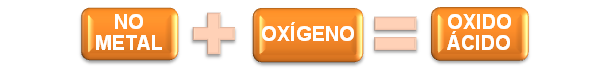 Para formular está clase óxidos se tienen en cuenta las diferentes valencias presentes en el no metal, es así que si presenta una sola valencia se nombran con las palabras óxido de y el nombre del no metal, si presenta más de una valencia se tienen en cuenta las reglas correspondientes a la nomenclatura stock, sistemática y tradicional. El oxígeno en estos compuestos interviene con número de oxidación -2. Este tipo de compuestos binarios implican dos no metales combinados, por lo tanto cuando presentan diferentes valencias usan sistemas de prefijos: di, tri, tetra, penta, hexa, hepta, octa, nona y deca.Para formular los óxidos ácidos se emplea la fórmula: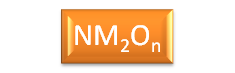 Donde NM es el símbolo del elemento no metálico, 2 es la valencia del oxígeno, O es el símbolo del oxígeno y n es la valencia del otro elemento.Para nombrarlos se pueden emplear las regla pertenecientes a las diferentes nomenclaturas: tradicional, sistemática y stock.http://datateca.unad.edu.co/contenidos/401586/ContenidoLinea/leccin_14_acidez_y_basicidad_de_los_xidos_xidos_cidos_bsicos_y_anfteros.html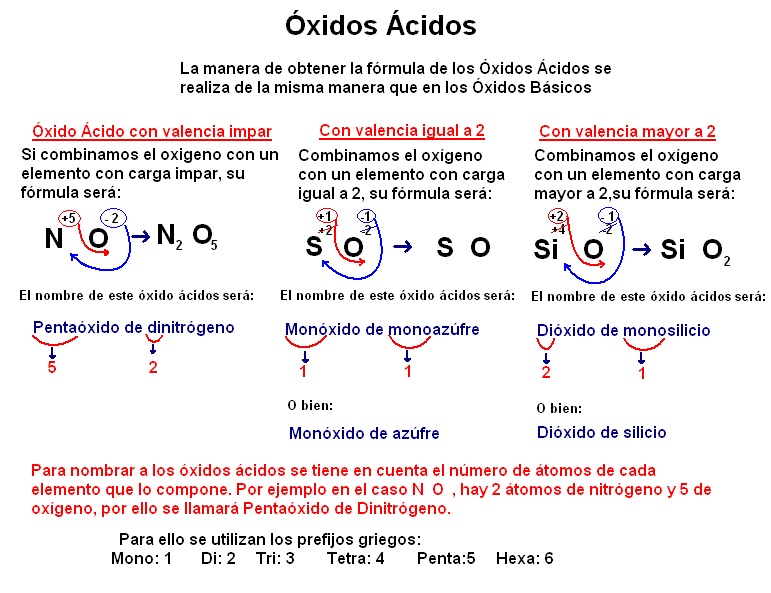 